Zahorieienko Viktor AleksandrovichExperience:Position applied for: CookDate of birth: 16.05.1982 (age: 35)Citizenship: UkraineResidence permit in Ukraine: NoCountry of residence: UkraineCity of residence: MykolayivPermanent address: KR MAYOVHSIKOV 37Contact Tel. No: +38 (067) 955-73-76 / +38 (093) 238-31-80E-Mail: zva1982@mail.ruSkype: helentano10U.S. visa: Yes. Expiration date 13.09.2020E.U. visa: NoUkrainian biometric international passport: Not specifiedDate available from: 20.05.2017English knowledge: GoodMinimum salary: 2500 $ per month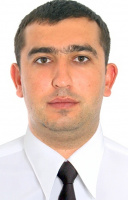 PositionFrom / ToVessel nameVessel typeDWTMEBHPFlagShipownerCrewingCook15.10.2010-18.05.2011ORIENT TRANSITDry Cargo-KYPRUSORIENTUNIVIS LTDCook30.06.2009-22.10.2009YM SEATTLEContainer Ship-KYPRUSDANAOS SHIPPING CO.,LTDDANAOS UKRAINECook18.04.2008-15.10.2008HYUNDAI STRIDEContainer Ship-PANAMADANAOS SHIPPING CO.,LTDDANAOS UKRAINESteward10.07.2007-18.02.2008MAERSK DERBYContainer Ship-KYPRUSDANAOS SHIPPING CO.,LTDDANAOS UKRAINESteward11.09.2006-07.03.2007APL ENGLANDContainer Ship-PANAMADANAOS SHIPPING CO.,LTDDANAOS UKRAINEMess Boy26.10.2005-20.05.2006ALEXANDRA IDry Cargo-KYPRUSDANAOS SHIPPING CO.,LTDDANAOS UKRAINEMess Boy23.11.2004-07.05.2005RANGEContainer Ship-LIBERIIAADMIRAL SHIPPING MANAGEMENT LTDNAUTILUSAble Seaman21.07.2003-17.01.2004TASEDry Cargo-KYPRUSBUTAMARIN SPNGMARLOU NAVIGEIHSN